РУБЦОВСКИЙ ГОРОДСКОЙ СОВЕТ ДЕПУТАТОВАЛТАЙСКОГО КРАЯР Е Ш Е Н И Е04 декабря  . № 223                                г. РубцовскВ соответствии со статьей 82 Устава муниципального образования город Рубцовск Алтайского края, Рубцовский городской Совет депутатов Алтайского краяР Е Ш И Л:1. Внести в решение Рубцовского городского Совета депутатов Алтайского края от 21 декабря . № 76 «О бюджете муниципального образования город Рубцовск Алтайского края на 2018 год» следующие изменения:в пункте 1 статьи 1 решения:в подпункте 1:	число «1 779 226,1» заменить числом «1 793 906,1»; 	число «1 266 486,4» заменить числом «1 281 166,4»;в подпункте 2 число «1 828 226,1» заменить числом «1 842 906,1»;в приложении 5 следующие строки изложить в новой редакции:в приложении 6 следующие строки изложить в новой редакции:в приложении 7 следующие строки изложить в новой редакции:2. Настоящее решение опубликовать в газете «Местное время» и разместить на официальном сайте Администрации города Рубцовска Алтайского края в информационно-телекоммуникационной сети «Интернет».3. Настоящее решение вступает в силу после опубликования в газете «Местное время».4. Контроль за исполнением настоящего решения возложить на комитет Рубцовского городского Совета депутатов Алтайского края по экономической политике (А.Д. Гуньков).Председатель Рубцовского городского Совета депутатов Алтайского края					    В.Г. КурганскийГлава города Рубцовска 						    Д.З.ФельдманО внесении изменений в решение Рубцовского городского Совета депутатов Алтайского края от 21 декабря . № 76 «О бюджете муниципального образования город Рубцовск Алтайского края на 2018 год» «Общегосударственные вопросы01172 933,0172 149,3783,7»;  «Функционирование Правительства Российской Федерации, высших исполнительных органов государственной власти субъектов Российской Федерации, местных администраций010469 998,869 998,80,0»;  «Обеспечение деятельности финансовых, налоговых и таможенных органов и органов финансового (финансово-бюджетного) надзора010612 791,112 791,10,0»;  «Другие общегосударственные вопросы011372 773,172 496,1277,0»; « Образование 071 063 971,1483 422,1580 549,0Дошкольное 0701467 425,8288 581,8178 844,0»;  «Дополнительное 070377 025,677 025,60,0 »;« Другие вопросы в области образования070933 634,530 075,53 559,0»;  «Культура, кинематография08105 842,2105 842,20,0Культура080190 097,190 097,10,0»;  «Социальная политика1098 725,85 037,593 688,3»;  «Социальное обеспечение населения10035 077,31 599,33 478,0»; « Физическая культура и спорт1163 332,863 332,80,0Физическая культура110113 794,113 794,10,0Массовый спорт110249 538,749 538,70,0»;  «Средства массовой информации123 202,03 202,00,0Периодическая печать и издательства12023 202,03 202,00,0»; « ИТОГО1 842 906,11 167 363,1675 543,0»; «Муниципальное казенное учреждение ", спорта и молодежной политики" города Рубцовска Алтайского края057184 695,7184 695,70,0Образование0570727 245,227 245,20,0Дополнительное 057070327 045,227 045,20,0Муниципальная программа "Развитие культуры города Рубцовска" на 2018-2020 годы0570703281000000000021 071,721 071,70,0Развитие системы дополнительного образования детей в области культуры057070328100Р604200021 071,721 071,70,0Предоставление субсидий бюджетным, автономным учреждениям и иным некоммерческим организациям057070328100Р604260021 071,721 071,70,0Субсидии бюджетным учреждениям057070328100Р604261021 071,721 071,70,0Межбюджетные трансферты общего характера бюджетам субъектов Российской Федерации и муниципальных образований057070398000000000005 973,55 973,50,0Иные межбюджетные трансферты общего характера057070398500000000005 973,55 973,50,0Частичная компенсация дополнительных расходов местных бюджетов по оплате труда работников муниципальных учреждений в связи с увеличением в 2018 году минимального размера оплаты труда057070398500704300005 973,55 973,50,0Предоставление субсидий бюджетным, автономным учреждениям и иным некоммерческим организациям057070398500704306005 973,55 973,50,0Субсидии бюджетным учреждениям057070398500704306105 973,55 973,50,0»;«Культура, кинематография0570893 662,793 662,70,0Культура057080178 097,178 097,10,0»;«Межбюджетные трансферты общего характера бюджетам субъектов Российской Федерации и муниципальных образований0570801980000000000018 364,518 364,50,0Иные межбюджетные трансферты общего характера0570801985000000000018 364,518 364,50,0Частичная компенсация дополнительных расходов местных бюджетов по оплате труда работников муниципальных учреждений в связи с увеличением в 2018 году минимального размера оплаты труда0570801985007043000018 364,518 364,50,0Предоставление субсидий бюджетным, автономным учреждениям и иным некоммерческим организациям0570801985007043060018 364,518 364,50,0Субсидии бюджетным учреждениям0570801985007043061018 364,518 364,50,0»;«Физическая культура и спорт0571163 332,863 332,80,0Физическая культура057110113 794,113 794,10,0»;« Межбюджетные трансферты общего характера бюджетам субъектов Российской Федерации и муниципальных образований057110198000000000003 058,93 058,90,0Расходы на выплаты персоналу в целях обеспечения выполнения функций государственными (муниципальными) органами, казенными учреждениями, органами управления государственными внебюджетными фондами057110198500000000003 058,93 058,90,0Закупка товаров, работ и услуг для обеспечения государственных (муниципальных) нужд057110198500704300003 058,93 058,90,0Расходы на выплаты персоналу в целях обеспечения выполнения функций государственными (муниципальными) органами, казенными учреждениями, органами управления государственными внебюджетными фондами057110198500704306003 058,93 058,90,0Закупка товаров, работ и услуг для обеспечения государственных (муниципальных) нужд057110198500704306103 058,93 058,90,0Массовый спорт057110249 538,749 538,70,0»;«Межбюджетные трансферты общего характера бюджетам субъектов Российской Федерации и муниципальных образований057110298000000000008 932,18 932,10,0Расходы на выплаты персоналу в целях обеспечения выполнения функций государственными (муниципальными) органами, казенными учреждениями, органами управления государственными внебюджетными фондами057110298500000000008 932,18 932,10,0Закупка товаров, работ и услуг для обеспечения государственных (муниципальных) нужд057110298500704300008 932,18 932,10,0Расходы на выплаты персоналу в целях обеспечения выполнения функций государственными (муниципальными) органами, казенными учреждениями, органами управления государственными внебюджетными фондами057110298500704306008 932,18 932,10,0Закупка товаров, работ и услуг для обеспечения государственных (муниципальных) нужд057110298500704306108 932,18 932,10,0»;«Муниципальное казенное учреждение "" города Рубцовска0741 123 372,9456 176,9667 196,0Образование 074071 033 166,9456 176,9576 990,0Дошкольное 0740701467 425,8288 581,8178 844,0»;« Межбюджетные трансферты общего характера бюджетам субъектов Российской Федерации и муниципальных образований0740701980000000000061 985,761 985,70,0Расходы на выплаты персоналу в целях обеспечения выполнения функций государственными (муниципальными) органами, казенными учреждениями, органами управления государственными внебюджетными фондами0740701985000000000061 985,761 985,70,0Закупка товаров, работ и услуг для обеспечения государственных (муниципальных) нужд0740701985007043000061 985,761 985,70,0Расходы на выплаты персоналу в целях обеспечения выполнения функций государственными (муниципальными) органами, казенными учреждениями, органами управления государственными внебюджетными фондами0740701985007043060061 985,761 985,70,0Закупка товаров, работ и услуг для обеспечения государственных (муниципальных) нужд0740701985007043061053 645,153 645,10,0Субсидии автономным учреждениям074070198500704306208 340,68 340,60,0»;«Дополнительное  детей074070349 980,449 980,40,0Муниципальная программа "Развитие муниципальной системы образования города Рубцовска" на 2015-2020 годы0740703170000000000035 616,835 616,80,0Подпрограмма "Развитие дополнительного образования"0740703173000000000035 616,835 616,80,0Расходы на реализацию мероприятий муниципальных программ074070317300Р609900035 616,835 616,80,0Предоставление субсидий бюджетным, автономным учреждениям и иным некоммерческим организациям074070317300Р609960035 616,835 616,80,0Субсидии бюджетным учреждениям074070317300Р609961035 616,835 616,80,0Межбюджетные трансферты общего характера бюджетам субъектов Российской Федерации и муниципальных образований0740703980000000000014 363,614 363,60,0Расходы на выплаты персоналу в целях обеспечения выполнения функций государственными (муниципальными) органами, казенными учреждениями, органами управления государственными внебюджетными фондами0740703985000000000014 363,614 363,60,0Закупка товаров, работ и услуг для обеспечения государственных (муниципальных) нужд0740703985007043000014 363,614 363,60,0Расходы на выплаты персоналу в целях обеспечения выполнения функций государственными (муниципальными) органами, казенными учреждениями, органами управления государственными внебюджетными фондами0740703985007043060014 363,614 363,60,0Закупка товаров, работ и услуг для обеспечения государственных (муниципальных) нужд0740703985007043061014 363,614 363,60,0»;«Другие вопросы в области образования074070930 075,530 075,50,0»;« Межбюджетные трансферты общего характера бюджетам субъектов Российской Федерации и муниципальных образований07407099800000000000975,0975,00,0Расходы на выплаты персоналу в целях обеспечения выполнения функций государственными (муниципальными) органами, казенными учреждениями, органами управления государственными внебюджетными фондами07407099850000000000975,0975,00,0Закупка товаров, работ и услуг для обеспечения государственных (муниципальных) нужд07407099850070430000975,0975,00,0»;«Предоставление субсидий бюджетным, автономным учреждениям и иным некоммерческим организациям07407099850070430600324,0324,00,0Субсидии бюджетным учреждениям07407099850070430610324,0324,00,0»;« Комитет по финансам, налоговой и кредитной политике Администрации города Рубцовска Алтайского края09296 461,296 461,20,0Общегосударственные вопросы0920189 322,589 322,50,0Обеспечение деятельности финансовых, налоговых и таможенных органов и органов финансового (финансово-бюджетного) надзора092010610 279,210 279,20,0»;« Межбюджетные трансферты общего характера бюджетам субъектов Российской Федерации и муниципальных образований09201069800000000000128,8128,80,0Расходы на выплаты персоналу в целях обеспечения выполнения функций государственными (муниципальными) органами, казенными учреждениями, органами управления государственными внебюджетными фондами09201069850000000000128,8128,80,0Закупка товаров, работ и услуг для обеспечения государственных (муниципальных) нужд09201069850070430000128,8128,80,0Расходы на выплаты персоналу в целях обеспечения выполнения функций государственными (муниципальными) органами, казенными учреждениями, органами управления государственными внебюджетными фондами09201069850070430100128,8128,80,0»;« Администрация города Рубцовска Алтайского края303380 302,1371 955,18 347,0Общегосударственные вопросы3030173 590,172 806,4783,7»;« Функционирование Правительства Российской Федерации, высших исполнительных органов государственной власти субъектов Российской Федерации, местных администраций303010469 998,869 998,80,0»;« Межбюджетные трансферты общего характера бюджетам субъектов Российской Федерации и муниципальных образований303010498000000000002 512,52 512,50,0Расходы на выплаты персоналу в целях обеспечения выполнения функций государственными (муниципальными) органами, казенными учреждениями, органами управления государственными внебюджетными фондами303010498500000000002 512,52 512,50,0Закупка товаров, работ и услуг для обеспечения государственных (муниципальных) нужд303010498500704300002 512,52 512,50,0Расходы на выплаты персоналу в целях обеспечения выполнения функций государственными (муниципальными) органами, казенными учреждениями, органами управления государственными внебюджетными фондами303010498500704301002 512,52 512,50,0»;«Социальная политика303108 064,84 582,53 482,3»;«Социальное обеспечение населения30310034 622,31 144,33 478,0Муниципальная программа "Социальная поддержка граждан города Рубцовска" на 2015-2020 годы30310032900000000000974,3974,30,0Мероприятия муниципальной программы303100329М0000000000974,3974,30,0Предоставление мер социальной поддержки в виде льготы на услуги бани в муниципальных унитарных предприятиях пенсионерам по возрасту, малоимущим семьям и малоимущим одиноко проживающим гражданам, а также лицам, попавшим в трудную жизненную ситуацию в соответствии с решением Рубцовского городского Совета депутатов303100329М10Р6099000824,3824,30,0Социальное обеспечение и иные выплаты населению303100329М10Р6099300824,3824,30,0»;«Средства массовой информации303123 202,03 202,00,0Периодическая печать и издательства30312023 202,03 202,00,0Расходы на обеспечение деятельности (оказание услуг) подвественных учреждений303120202000000000003 202,03 202,00,0Расходы на обеспечение деятельности (оказание услуг) иных подвественных учреждений303120202500000000003 202,03 202,00,0Учреждения в области средств массовой информации30312020250108700003 202,03 202,00,0Предоставление субсидий бюджетным, автономным учреждениям и иным некоммерческим организациям30312020250108706003 202,03 202,00,0Субсидии автономным учреждениям30312020250108706203 202,03 202,00,0»;« Муниципальное казенное учреждение "Управление капитального строительства" города Рубцовска31234 671,034 671,00,0Общегосударственные вопросы312012 958,02 958,00,0Другие общегосударственные вопросы31201132 958,02 958,00,0»;« Межбюджетные трансферты общего характера бюджетам субъектов Российской Федерации и муниципальных образований3120113980000000000066,666,60,0Расходы на выплаты персоналу в целях обеспечения выполнения функций государственными (муниципальными) органами, казенными учреждениями, органами управления государственными внебюджетными фондами3120113985000000000066,666,60,0Закупка товаров, работ и услуг для обеспечения государственных (муниципальных) нужд3120113985007043000066,666,60,0Расходы на выплаты персоналу в целях обеспечения выполнения функций государственными (муниципальными) органами, казенными учреждениями, органами управления государственными внебюджетными фондами3120113985007043010066,666,60,0»;«Культура, кинематография3120812 000,012 000,00,0Культура312080112 000,012 000,00,0Адресная инвестиционная программа муниципального образования город Рубцовск Алтайского края3120801300000000000012 000,012 000,00,0Адресная инвестиционная программа муниципального образования город Рубцовск Алтайского края в области культуры3120801303000000000012 000,012 000,00,0Закупка товаров, работ и услуг для обеспечения государственных (муниципальных) нужд312080130300S099220012 000,012 000,00,0»;«ИТОГО1 842 906,11 167 363,1675 543,0»;««Общегосударственные вопросы01172 933,0172 149,3783,7»;« « Функционирование Правительства Российской Федерации, высших исполнительных органов государственной власти субъектов Российской Федерации, местных администраций010469 998,869 998,80,0 »;« « Межбюджетные трансферты общего характера бюджетам субъектов Российской Федерации и муниципальных образований010498000000000002 512,52 512,50,0Расходы на выплаты персоналу в целях обеспечения выполнения функций государственными (муниципальными) органами, казенными учреждениями, органами управления государственными внебюджетными фондами010498500000000002 512,52 512,50,0Закупка товаров, работ и услуг для обеспечения государственных (муниципальных) нужд010498500704300002 512,52 512,50,0Расходы на выплаты персоналу в целях обеспечения выполнения функций государственными (муниципальными) органами, казенными учреждениями, органами управления государственными внебюджетными фондами010498500704301002 512,52 512,50,0 »;« « Обеспечение деятельности финансовых, налоговых и таможенных органов и органов финансового (финансово-бюджетного) надзора010612 791,112 791,10,0»;« « Межбюджетные трансферты общего характера бюджетам субъектов Российской Федерации и муниципальных образований01069800000000000128,8128,80,0Расходы на выплаты персоналу в целях обеспечения выполнения функций государственными (муниципальными) органами, казенными учреждениями, органами управления государственными внебюджетными фондами01069850000000000128,8128,80,0Закупка товаров, работ и услуг для обеспечения государственных (муниципальных) нужд01069850070430000128,8128,80,0Расходы на выплаты персоналу в целях обеспечения выполнения функций государственными (муниципальными) органами, казенными учреждениями, органами управления государственными внебюджетными фондами01069850070430100128,8128,80,0 »;« « Другие общегосударственные вопросы011372 773,172 496,1277,0»;« « Межбюджетные трансферты общего характера бюджетам субъектов Российской Федерации и муниципальных образований0113980000000000066,666,60,0Расходы на выплаты персоналу в целях обеспечения выполнения функций государственными (муниципальными) органами, казенными учреждениями, органами управления государственными внебюджетными фондами0113985000000000066,666,60,0Закупка товаров, работ и услуг для обеспечения государственных (муниципальных) нужд0113985007043000066,666,60,0Расходы на выплаты персоналу в целях обеспечения выполнения функций государственными (муниципальными) органами, казенными учреждениями, органами управления государственными внебюджетными фондами0113985007043010066,666,60,0 »;««Образование 071 063 971,1483 422,1580 549,0Дошкольное 0701467 425,8288 581,8178 844,0»;« « Межбюджетные трансферты общего характера бюджетам субъектов Российской Федерации и муниципальных образований0701980000000000061 985,761 985,70,0Расходы на выплаты персоналу в целях обеспечения выполнения функций государственными (муниципальными) органами, казенными учреждениями, органами управления государственными внебюджетными фондами0701985000000000061 985,761 985,70,0Закупка товаров, работ и услуг для обеспечения государственных (муниципальных) нужд0701985007043000061 985,761 985,70,0Расходы на выплаты персоналу в целях обеспечения выполнения функций государственными (муниципальными) органами, казенными учреждениями, органами управления государственными внебюджетными фондами0701985007043060061 985,761 985,70,0Закупка товаров, работ и услуг для обеспечения государственных (муниципальных) нужд0701985007043061053 645,153 645,10,0Субсидии автономным учреждениям070198500704306208 340,68 340,60,0»;««Дополнительное 070377 025,677 025,60,0Подпрограмма "Развитие дополнительного образования"0703173000000000035 616,835 616,80,0Расходы на реализацию мероприятий муниципальных программ070317300Р609900035 616,835 616,80,0Предоставление субсидий бюджетным, автономным учреждениям и иным некоммерческим организациям070317300Р609960035 616,835 616,80,0Субсидии бюджетным учреждениям070317300Р609961035 616,835 616,80,0Муниципальная программа "Развитие культуры города Рубцовска" на 2018-2020 годы0703281000000000021 071,721 071,70,0Развитие системы дополнительного образования детей в области культуры070328100Р604200021 071,721 071,70,0Предоставление субсидий бюджетным, автономным учреждениям и иным некоммерческим организациям070328100Р604260021 071,721 071,70,0Субсидии бюджетным учреждениям070328100Р604261021 071,721 071,70,0Межбюджетные трансферты общего характера бюджетам субъектов Российской Федерации и муниципальных образований0703980000000000020 337,120 337,10,0Иные межбюджетные трансферты общего характера0703985000000000020 337,120 337,10,0Частичная компенсация дополнительных расходов местных бюджетов по оплате труда работников муниципальных учреждений в связи с увеличением в 2018 году минимального размера оплаты труда0703985007043000020 337,120 337,10,0Предоставление субсидий бюджетным, автономным учреждениям и иным некоммерческим организациям0703985007043060020 337,120 337,10,0Субсидии бюджетным учреждениям0703985007043061020 337,120 337,10,0»;« « Другие вопросы в области образования070933 634,530 075,53 559,0»; « « Межбюджетные трансферты общего характера бюджетам субъектов Российской Федерации и муниципальных образований07099800000000000975,0975,00,0Расходы на выплаты персоналу в целях обеспечения выполнения функций государственными (муниципальными) органами, казенными учреждениями, органами управления государственными внебюджетными фондами07099850000000000975,0975,00,0Закупка товаров, работ и услуг для обеспечения государственных (муниципальных) нужд07099850070430000975,0975,00,0»;« « Предоставление субсидий бюджетным, автономным учреждениям и иным некоммерческим организациям07099850070430600324,0324,00,0Субсидии бюджетным учреждениям07099850070430610324,0324,00,0»;««Культура, кинематография08105 842,2105 842,20,0Культура080190 097,190 097,10,0»;« « Адресная инвестиционная программа муниципального образования город Рубцовск Алтайского края0801300000000000012 000,012 000,00,0Адресная инвестиционная программа муниципального образования город Рубцовск Алтайского края в области культуры0801303000000000012 000,012 000,00,0Закупка товаров, работ и услуг для обеспечения государственных (муниципальных) нужд080130300S099220012 000,012 000,00,0Межбюджетные трансферты общего характера бюджетам субъектов Российской Федерации и муниципальных образований0801980000000000018 364,518 364,50,0Иные межбюджетные трансферты общего характера0801985000000000018 364,518 364,50,0Частичная компенсация дополнительных расходов местных бюджетов по оплате труда работников муниципальных учреждений в связи с увеличением в 2018 году минимального размера оплаты труда0801985007043000018 364,518 364,50,0Предоставление субсидий бюджетным, автономным учреждениям и иным некоммерческим организациям0801985007043060018 364,518 364,50,0Субсидии бюджетным учреждениям0801985007043061018 364,518 364,50,0»;««Социальная политика1098 725,85 037,593 688,3»;««Социальное обеспечение населения10035 077,31 599,33 478,0»;« « Муниципальная программа "Социальная поддержка граждан города Рубцовска" на 2015-2020 годы10032900000000000974,3974,30,0Мероприятия муниципальной программы100329М0000000000974,3974,30,0Предоставление мер социальной поддержки в виде льготы на услуги бани в муниципальных унитарных предприятиях пенсионерам по возрасту, малоимущим семьям и малоимущим одиноко проживающим гражданам, а также лицам, попавшим в трудную жизненную ситуацию в соответствии с решением Рубцовского городского Совета депутатов100329М10Р6099000824,3824,30,0Социальное обеспечение и иные выплаты населению100329М10Р6099300824,3824,30,0»;«Физическая культура и спорт1163 332,863 332,80,0Физическая культура110113 794,113 794,10,0»;« « Межбюджетные трансферты общего характера бюджетам субъектов Российской Федерации и муниципальных образований110198000000000003 058,93 058,90,0Расходы на выплаты персоналу в целях обеспечения выполнения функций государственными (муниципальными) органами, казенными учреждениями, органами управления государственными внебюджетными фондами110198500000000003 058,93 058,90,0Закупка товаров, работ и услуг для обеспечения государственных (муниципальных) нужд110198500704300003 058,93 058,90,0Расходы на выплаты персоналу в целях обеспечения выполнения функций государственными (муниципальными) органами, казенными учреждениями, органами управления государственными внебюджетными фондами110198500704306003 058,93 058,90,0Закупка товаров, работ и услуг для обеспечения государственных (муниципальных) нужд110198500704306103 058,93 058,90,0Массовый спорт110249 538,749 538,70,0»;« « Межбюджетные трансферты общего характера бюджетам субъектов Российской Федерации и муниципальных образований110298000000000008 932,18 932,10,0Расходы на выплаты персоналу в целях обеспечения выполнения функций государственными (муниципальными) органами, казенными учреждениями, органами управления государственными внебюджетными фондами110298500000000008 932,18 932,10,0Закупка товаров, работ и услуг для обеспечения государственных (муниципальных) нужд110298500704300008 932,18 932,10,0Расходы на выплаты персоналу в целях обеспечения выполнения функций государственными (муниципальными) органами, казенными учреждениями, органами управления государственными внебюджетными фондами110298500704306008 932,18 932,10,0Закупка товаров, работ и услуг для обеспечения государственных (муниципальных) нужд110298500704306108 932,18 932,10,0»; ««Средства массовой информации123 202,03 202,00,0Периодическая печать и издательства12023 202,03 202,00,0Расходы на обеспечение деятельности (оказание услуг) подвественных учреждений120202000000000003 202,03 202,00,0Расходы на обеспечение деятельности (оказание услуг) иных подвественных учреждений120202500000000003 202,03 202,00,0Учреждения в области средств массовой информации12020250108700003 202,03 202,00,0Предоставление субсидий бюджетным, автономным учреждениям и иным некоммерческим организациям12020250108706003 202,03 202,00,0Субсидии автономным учреждениям12020250108706203 202,03 202,00,0»;««ИТОГО1 842 906,11 167 363,1675 543,0»;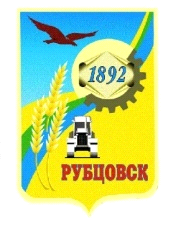 